STRATEGI MENINGKATKAN BRAND AWARENESS SEPATU LOKAL GEOFF MAXOleh:Nama : Sandhira Bramantya    NIM  : 67130359SkripsiDiajukan Sebagai Salah Satu SyaratUntuk Memperoleh Gelar Sarjana Ilmu KomunikasiProgram Studi Ilmu KomunikasiKonsentrasi Marketing Communication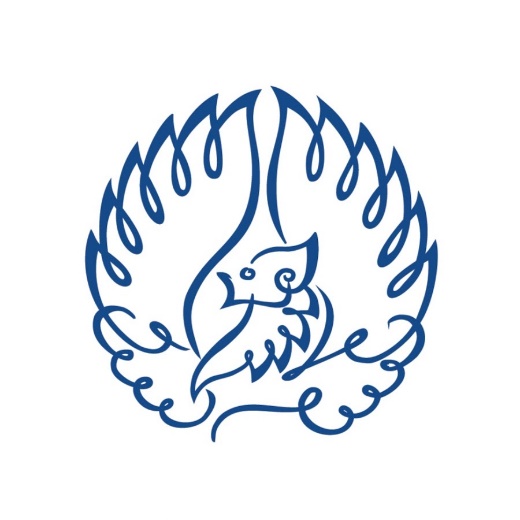 INSTITUT BISNIS dan INFORMATIKA KWIK KIAN GIEJAKARTAOktober 2019